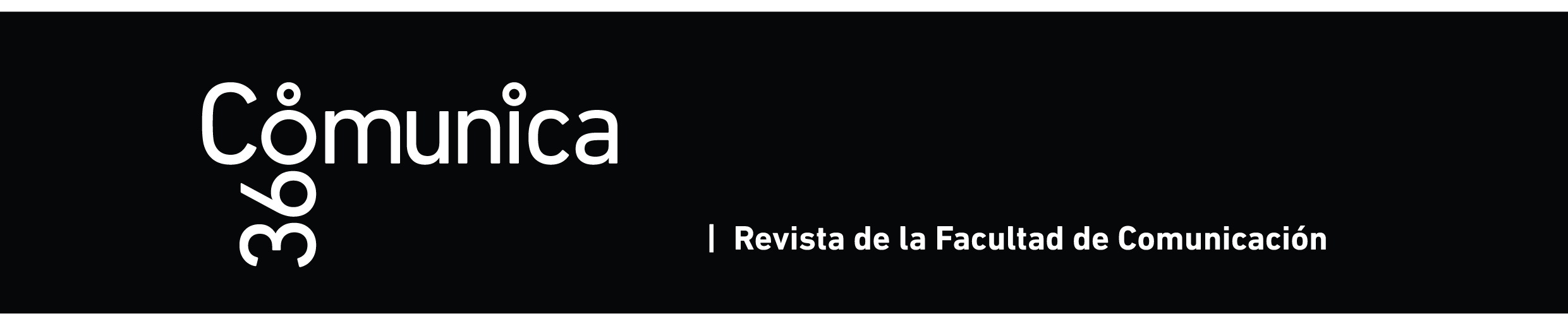 FORMULARIO DE REVISIÓN ARTÍCULO CIENTÍFICO (IMRD)Comentarios para el autor/a: Evaluador/a Título del artículo Fecha de entrega A) Evaluación del contenido del artículo (califique del 1 al 5, siendo 5 el más alto)A) Evaluación del contenido del artículo (califique del 1 al 5, siendo 5 el más alto)Precisión del título. El resumen contiene objetivo, metodología y resultados. La introducción incluye un estado del arte actualizado. Justificación adecuada del tema.Problema de investigación y objetivos explícitos. Claridad y justificación en la estrategia metodológica.Concordancia entre objetivos y resultados. Resultados expuestos con claridad.La discusión aporta nuevos conocimientos prácticos sobre la temática planteada. La discusión formula líneas adicionales de investigación futura. B) Evaluación de la presentación del artículo (califique del 1 al 5, siendo 5 el más alto)B) Evaluación de la presentación del artículo (califique del 1 al 5, siendo 5 el más alto)Adecuada composición gramatical general. Revisión bibliográfica actualizada y relevante. C) Publicación del artículo (marque con X solo una opción) C) Publicación del artículo (marque con X solo una opción) El artículo debe publicarse. El artículo puede publicarse con modificaciones.El artículo no debe publicarse.D) Datos del evaluador D) Datos del evaluador Grado académico más alto Afiliación institucional-académica 